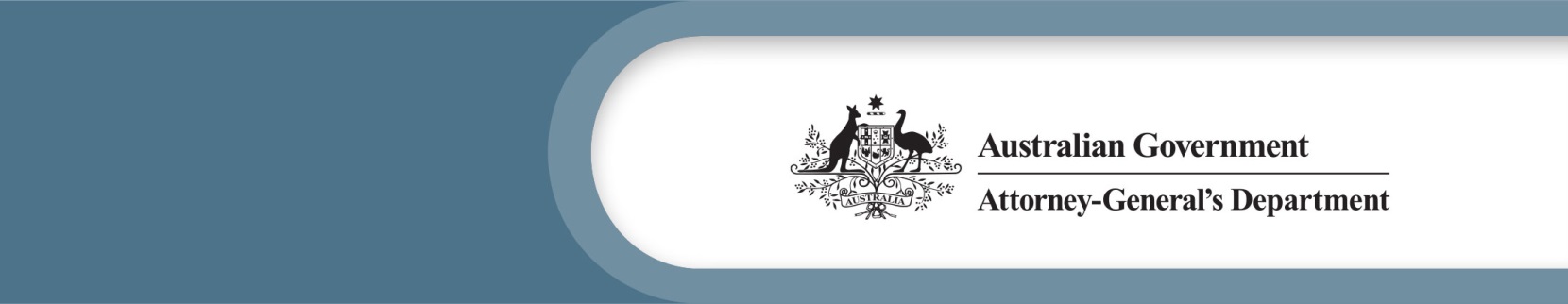 Comparison table of provision numbersThis table provides corresponding provision numbers for the Family Law (Superannuation) Regulations 2001 (the existing Regulations) and the exposure draft of the Family Law (Superannuation) Regulations 2024 (the exposure draft Regulations). As the order of some provisions have changed, the provision numbers in the table are not always consecutive. Furthermore, not every provision, subdivision or division in the existing Regulations has a corresponding provision, subdivision or division in the exposure draft Regulations, as indicated in the table.Note: This table is for use as an aide to assist the reader with reviewing the exposure draft Regulations.Provision number existing Regulations (where applicable)Provision number in exposure draft Regulations (where applicable)Part 1 – PreliminaryPart 1 - Preliminary11(No corresponding provision)2(No corresponding provision)3s344N/A55667788999A109B11101210A13111411A15Part 2 – Payments that are not splittable paymentsPart 2 - Payments that are not splittable payments: payments of a particular character, or payments after death of member spouseDivision 2.1 – General12161317Division 2.2—Particular circumstances in which payments are not splittable paymentsPart 3 – Payments that are not splittable payments: payments made in particular circumstances(No corresponding division)Division 2—Circumstances when payments are not splittable payments1420(No corresponding provision)Division 1 – Preliminary(No corresponding provision)1814A19(No corresponding division)Division 3 – When the payment relates to a superannuation interest that is not a percentage-only interest(No corresponding subdivision)Subdivision A—New interest created, or amount transferred or rolled over or paid, under SIS Regulations or RSA Regulations, in satisfaction of the non-member spouse’s entitlement14F21(No corresponding subdivision)Subdivision B—New interest otherwise created, or amount otherwise transferred or rolled over or paid, by trustee, or separate entitlement arising, in satisfaction of non-member spouse’s entitlement under agreement or order14G(1)22(1)14G(3) to (6), and 14G(12)2314G(6A) and (7A)2414G(7)22(2)14G(8) to (11)25(No corresponding division)Division 4—When the payment relates to a superannuation interest that is a percentage only interest(No corresponding subdivision)Subdivision A—New interest created, or amount transferred or rolled over or paid, by trustee, or separate entitlement arising, in satisfaction of non-member spouse’s entitlement under agreement or order14N(1) and (2)(No corresponding provision)14N(6)26(2)14N(3) to (5), and 14N(8)2714N(5A) and (6A)2814N(7)2914N(8)(No corresponding provision)(No corresponding subdivision)Subdivision B—New deferred annuity established, or amount transferred or rolled over or paid, by trustee of deferred annuity in satisfaction of non-member spouse’s entitlement under agreement or order14P(1)3014P(2)(No corresponding provision)14P(3) to (8), and 14P(10)3114P(9)32(No corresponding subdivision)Subdivision C—New annuity established or amount transferred or rolled over or paid by trustee of a superannuation annuity (other than under Subdivision B) in satisfaction of non-member spouse’s entitlement under agreement or order14Q(1)3314Q(2)(No corresponding provision)14Q(3) to (6), and 14Q(8)3414Q(7)35(No corresponding division)Division 5—When the payment by the member spouse is in satisfaction of the non-member spouse’s entitlement under agreement or order14H36Part 3 - Payment splitting or flagging by agreementPart 4—Payment splitting or flagging by agreementDivision 3.1—Superannuation interest that is not a percentage‑only interestDivision 1—Superannuation interest that is not a percentage only interest153716381739Division 3.2—Superannuation interest that is a percentage only interestDivision 2—Superannuation interest that is a percentage-only interest1840194119A42Division 3.3—MiscellaneousDivision 3—Miscellaneous matters relating to payment splitting or flagging by agreement2043Part 4—Payment splitting or flagging by court orderPart 5—Payment splitting or flagging by court order(No division that exactly corresponds)Division 1—Simplified outlineDivision 4.1—Superannuation interest that is not a percentage only interest(See Part 5, Division 2 below)21(No corresponding provision)(No corresponding provision)44(See Division 4.1 above)Division 2—Superannuation interest that is not a percentage only interest(No corresponding subdivision)Subdivision A—Determining the value of the superannuation interest of the member spouse22452446(No corresponding subdivision)Subdivision B—Calculating the amount the non-member spouse is entitled to be paid in respect of certain superannuation interests of the member spouse2347Division 4.2—Superannuation interest that is a percentage only interestDivision 3—Superannuation interest that is a percentage only interest2548264926A50Part 5—Determination of amount in relation to certain superannuation interestsPart 6—Determining the value of certain superannuation interests of member spousesDivision 5.1—Superannuation interest in growth phase at relevant dateDivision 1—Determining the value of superannuation interests in the growth phase at the relevant date275128522953(1) to (4)3053(5)3154(No corresponding provision)5532563357355836593760(No corresponding provision)613862Division 5.2—Superannuation interest in payment phase at relevant dateDivision 2—Determining the value of superannuation interests in the payment phase at the relevant date3963406441654266436743A68Part 6—Entitlement of non-member spouse in respect of certain superannuation interestsPart 7—Entitlement of non-member spouse in respect of certain superannuation interests(No corresponding division)Division 1—Preliminary(No corresponding subdivision)Subdivision A—Simplified outline of this Part(No corresponding provision)69Division 6.1—InterpretationSubdivision B—Interpretation4470Division 6.1A—Adjustment of base amountSubdivision C—Adjustments to the base amount for superannuation interests in the growth phase45A7145B7345C7245D74Division 6.2—Superannuation interest in growth phase at date of service of agreement or date of orderDivision 2—Superannuation interest in growth phase at date of service of agreement or date of order(No corresponding subdivision)Subdivision A—Preliminary(No corresponding provision)75467649775078517952805381548254A83Division 6.3—Superannuation interest in payment phase at date of service of agreement or date of orderDivision 3—Superannuation interest in payment phase at date of service of agreement or date of order(No corresponding subdivision)Subdivision A—PreliminarySubdivision 6.3.1—Application of Division 6.3(No corresponding subdivision)(No corresponding provision)85(No corresponding provision)84Subdivision 6.3.2—First or only payment splitSubdivision B—First or only payment split55A8655AA8656875788588958A90Subdivision 6.3.3—Second or later payment splitSubdivision C – Second or later payment split58B9158C9258D9358E94Part 7—General provisions about payment splitting(No corresponding part)Division 7.1—GeneralPart 8 – Fees payable to trustee and waiver of rights59956096Division 7.2—Provision of information to and by trusteePart 9 – Provision of information to and by trustee(No corresponding division)Division 1 - Preliminary(No corresponding provision)976198(No corresponding division)Division 2 – Declaration accompanying application for information about a superannuation interest6299(No corresponding division)Division 3 - Information provided by trustee about superannuation interests(No corresponding subdivision)Subdivision A – Information about certain accumulation interests63(1), 63(7) and 63(8)10063(2)10163(3)10263(4)10363(4A) and 63A10463(5)10563(6)-(6B)106(No corresponding subdivision)Subdivision B – Information about certain defined benefit interests64(1) and 64A(1)10764(2)10864(3), 64A(3), (5) and (7)10964(4), 64A(4) to (7)11064(4A)11164(5)11264(6)-(7B)11365114(No corresponding subdivision)Subdivision C – Information about certain percentage-only interests66(1)11566(2)11666(3)11766(3A)11866(4)11966(4A)12066(5)12166(6)122(No corresponding subdivision)Subdivision D – Information about certain innovative superannuation interests(No corresponding provision)123(No corresponding provision)124(No corresponding provision)125(No corresponding provision)126(No corresponding provision)127(No corresponding provision)128(No corresponding subdivision)Subdivision E – Information about interests in self managed superannuation funds67(1)12967(2)13067(3)13167(4)13267(5)133(No corresponding subdivision)Subdivision F – Information about small superannuation accounts interests6813468ASubdivision G – Information about certain interests for which an agreement or splitting order applies68A(1)-(3)13568A(4)136(No corresponding subdivision)Subdivision H – How and when trustee must provide information68B137(No corresponding subdivision)Subdivision I – Certain secondary government trustees not required to provide information69138(No corresponding subdivision)Subdivision J – Information provided by trustee to non-member spouse701397114072141Part 8—Application, saving and transitional provisionsPart 10 – Transitional arrangements(No corresponding division)Division 1 – Transitional arrangements for the commencement of this instrument73(No corresponding provision)74(No corresponding provision)(No corresponding provision)14274(No corresponding provision)75143SCHEDULESSCHEDULESSchedule 1—FormsSchedule 1—FormsSchedule 1A—Value of non-member spouse’s entitlement for percentage only interest in superannuation fund or approved deposit fund in payment phaseSchedule 2—Value of non-member spouse’s entitlement for percentage only interest in superannuation fund or approved deposit fund in payment phasePart 1—PreliminaryPart 1—PreliminaryPart 2—Method for subparagraphs 90XJ(1)(b)(i) and 90YN(1)(b)(i), and paragraphs 90XT(1)(c) and 90YY(1)(c), of the ActPart 2—Method for subparagraphs 90XJ(1)(b)(i) and 90YN(1)(b)(i), and paragraphs 90XT(1)(c) and 90YY(1)(c), of the ActPart 3—Method for subparagraphs 90XJ(1)(b)(ii) and 90YN(1)(b)(ii), and paragraphs 90XT(1)(b) and 90YY(1)(b), of the ActPart 3—Method for subparagraphs 90XJ(1)(b)(ii) and 90YN(1)(b)(ii), and paragraphs 90XT(1)(b) and 90YY(1)(b), of the ActPart 4—Reversion valuation factorsPart 4—Reversion valuation factorsSchedule 2—Method for determining gross value of defined benefit interestSchedule 3—Method for determining gross value of defined benefit interestPart 1—PreliminaryPart 1—PreliminaryPart 2—Interest relating to current employment—benefit payable only as lump sumPart 2—Interest relating to current employment—benefit payable only as lump sumPart 3—Interest relating to current employment—benefit payable only as pension(No corresponding part)(No corresponding part)Part 3—Interest relating to current employment—benefit payable only as pension, and member spouse’s age is 65 years or less(No corresponding part)Part 4—Interest relating to current employment—benefit payable only as pension, and member spouse’s age is more than 65 yearsPart 4—Interest relating to current employment—benefit payable as combination of lump sum and pensionPart 5—Interest relating to current employment—benefit payable as combination of lump sum and pensionPart 5—Interest relating to former employment—benefit payable only as lump sumPart 6—Interest relating to former employment—benefit payable only as lump sumPart 6—Interest relating to former employment—benefit payable only as pensionPart 7—Interest relating to former employment—benefit payable only as pensionPart 7—Interest relating to former employment—benefit payable as combination of lump sum and pensionPart 8—Interest relating to former employment—benefit payable as combination of lump sum and pensionSchedule 3—Method for determining gross value of partially vested accumulation interestSchedule 4—Method for determining gross value of partially vested accumulation interestSchedule 4—Method for determining gross value of superannuation interest payable as life pensionSchedule 5—Method for determining gross value of superannuation interest payable as life pension (otherwise than due to invalidity)(No corresponding part)Part 1—Preliminary(No corresponding part)Part 2—Interest has no guarantee period, or guarantee period has already ended(No corresponding part)Part 3—Interest has a guarantee period that is yet to end(No corresponding division)Division 1—Application and method(No corresponding division)Division 2—Present value of the pension payable for the remaining part of the guarantee period(No corresponding division)Division 3—Present value of the pension payable after the end of the guarantee period(No corresponding schedule)Schedule 6—Method for determining gross value of superannuation interest payable as life pension due to invaliditySchedule 4A—Method for determining value of superannuation interest in lifetime annuity(No corresponding schedule)Schedule 5—Method for determining gross value of superannuation interest payable as fixed term pensionSchedule 7—Method for determining gross value of superannuation interest payable as fixed term pensionSchedule 5A—Method for determining value of superannuation interest in fixed term annuity(No corresponding schedule)Schedule 6—Method for determining gross value of superannuation interest payable as pension and future lump sumSchedule 8—Method for determining gross value of superannuation interest payable as pension and future lump sumSchedule 7—Modifications of Division 6.2Schedule 9—Modifications of Division 2 of Part 7